ClothingAs this is a water activity it is to be expected that all participants will get wet, hence a FULL change of clothing is highly recommended.   Paddling clothing includes,Top with sleeves – No CottonCheck the weather and consider Therma tops and / wind proof jacket.Shorts / Leggings / Hat – sun smart compliant - remember hats generally don’t float, so we recommend a draw string on the hatBoating shoes - old sneakers or water shoes NOT boots/waders/thongs/crocsOther items may includeSunscreen / RepellentSunglasses / Glasses retaining strapBag for wet clothing / TowelPaddling GlovesAssistance at the beginning and end of the activityAt the end of the activity, it would be appreciated if all Youth, Parents and Leaders could assist in cleaning and packing away boats and PFD’s.  Please be mindful of social distancing measures.There are toilets available at Tiranna reserve.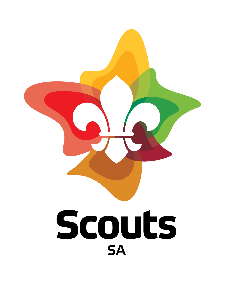 Paddling ActivitiesParent / Carers Youth Information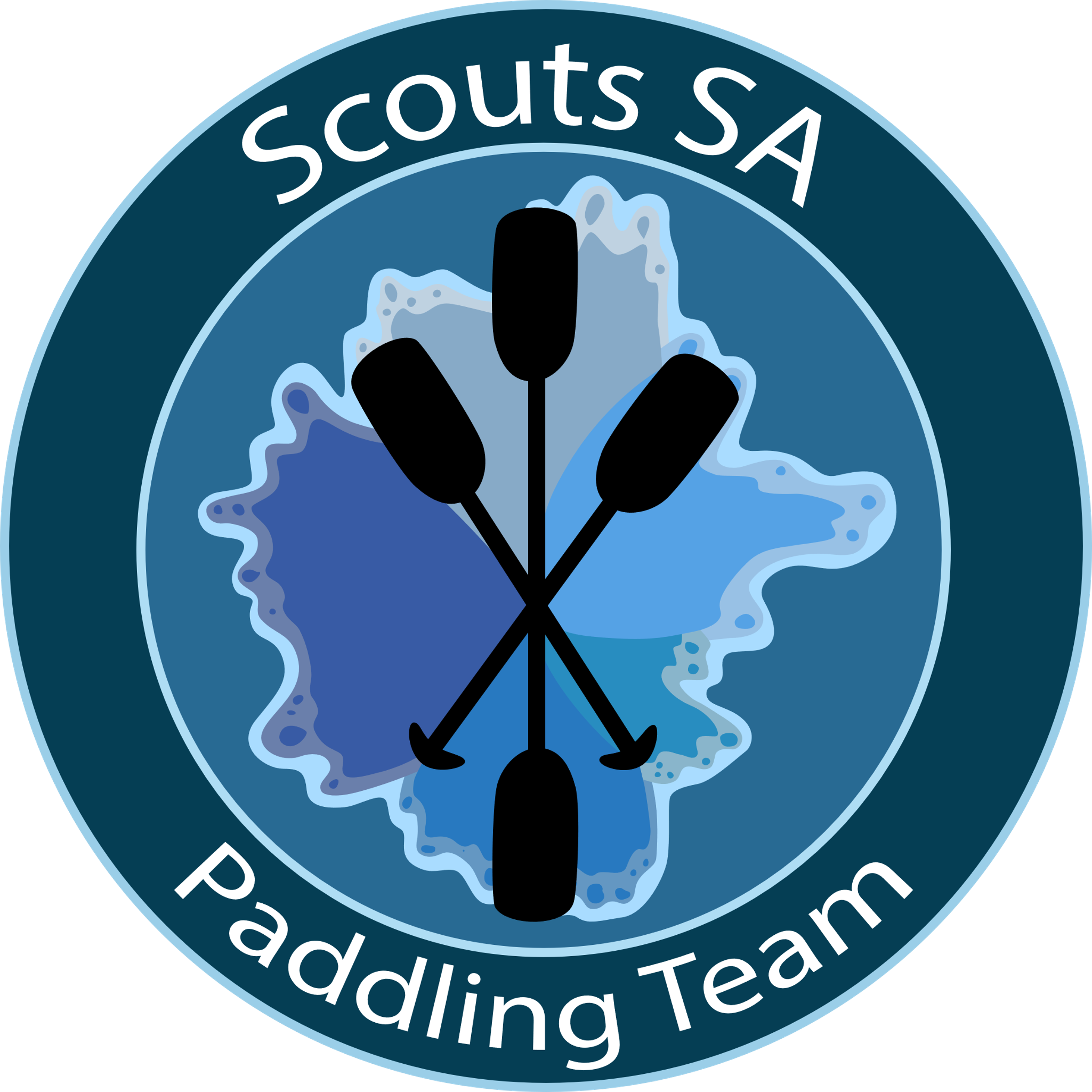 Contact – bc.paddling@sa.scouts.com.au  